«01» 07.2011г.							№ 271                                 	О ПОРЯДКЕ СОЗДАНИЯ, РЕОРГАНИЗАЦИИ, ИЗМЕНЕНИЯ ТИПАИ ЛИКВИДАЦИИ МУНИЦИПАЛЬНЫХ КАЗЕННЫХ И БЮДЖЕТНЫХ УЧРЕЖДЕНИЙ,А ТАКЖЕ УТВЕРЖДЕНИЯ УСТАВОВ МУНИЦИПАЛЬНЫХ УЧРЕЖДЕНИЙИ ВНЕСЕНИЯ В НИХ ИЗМЕНЕНИЙВ соответствии с Федеральными законами от 06.10.2003 N 131-ФЗ "Об общих принципах организации местного самоуправления в Российской Федерации", от 08.05.2010 N 83-ФЗ "О внесении изменений в отдельные законодательные акты Российской Федерации в связи с совершенствованием правового положения государственных (муниципальных) учреждений", Уставом поселка Березовка, в целях обеспечения реализации мероприятий по совершенствованию правового положения муниципальных учреждений в муниципальном образовании поселок Березовка ПОСТАНОВЛЯЮ:1. Утвердить прилагаемый Порядок создания, реорганизации, изменения типа и ликвидации муниципальных казенных и бюджетных учреждений, а также утверждения уставов муниципальных учреждений и внесения в них изменений.2. Опубликовать настоящее Постановление в газете "Пригород" и разместить на официальном сайте муниципального образования  поселок Березовка в сети Интернет.3. Контроль за выполнением Постановления оставляю за собой.4. Постановление вступает в силу со дня его официального опубликования.Глава поселка                                                                                                            С.А.Суслов                                                                                                             Приложение к                                                                                 Постановлению № 271 от 01.07.2011ПОРЯДОКСОЗДАНИЯ, РЕОРГАНИЗАЦИИ, ИЗМЕНЕНИЯ ТИПА И ЛИКВИДАЦИИМУНИЦИПАЛЬНЫХ КАЗЕННЫХ И БЮДЖЕТНЫХ УЧРЕЖДЕНИЙ,А ТАКЖЕ УТВЕРЖДЕНИЯ УСТАВОВ МУНИЦИПАЛЬНЫХ УЧРЕЖДЕНИЙИ ВНЕСЕНИЯ В НИХ ИЗМЕНЕНИЙI. ОБЩИЕ ПОЛОЖЕНИЯ    1.  Настоящий  Порядок, разработанный в соответствии с пунктом 2 статьи 1                                       13, пунктами 1 , 4 статьи  14,  пунктом 2  статьи 16, пунктом 2 статьи 17 ,  пунктом 5 статьи18   и пунктом 1 статьи 19 Федерального  закона « О  некоммерческих  организациях",  частью  15 статьи 31,  пунктами 6, 7,11,12 статьи 6 Федерального закона "О внесении  изменений в отдельные законодательные акты Российской Федерации в связи    с    совершенствованием    правового   положения   государственных (муниципальных)     учреждений",    устанавливает    процедуры    создания, реорганизации,   изменения  типа  и  ликвидации  муниципальных  казенных  и бюджетных учреждений,   которые  созданы  (планируется  создать)  на  базе  имущества, находящегося   в   муниципальной   собственности   (далее  -  муниципальные учреждения),   а  также  утверждения  уставов  муниципальных  учреждений  и внесения в них изменений, если иное не предусмотрено федеральными законами, нормативными    правовыми    актами    Президента   Российской   Федерации, Правительства  Российской  Федерации,  законами  и  нормативными  правовыми актами  Красноярского  края, нормативными правовыми актами органов местного самоуправления муниципального образования поселок Березовка.II. СОЗДАНИЕ МУНИЦИПАЛЬНОГО УЧРЕЖДЕНИЯ2. Муниципальное учреждение может быть создано путем его учреждения в соответствии с настоящим разделом или путем изменения типа существующего муниципального учреждения в соответствии с разделом IV настоящего Порядка.3. Решение о создании муниципального учреждения путем его учреждения принимается  Главой поселка Березовка.4. Постановление администрации поселка Березовка о создании муниципального учреждения должно содержать:а) наименование создаваемого муниципального учреждения с указанием его типа;б) основные цели деятельности создаваемого муниципального учреждения, определенные в соответствии с федеральными законами и иными нормативными правовыми актами;в) наименование органа местного самоуправления, который будет осуществлять функции и полномочия учредителя создаваемого муниципального учреждения;г) сведения о недвижимом имуществе (в том числе земельных участках), которое закрепляется (предоставляется в постоянное (бессрочное) пользование) за создаваемым муниципальным учреждением;д) предельную штатную численность работников (для казенного учреждения);е) перечень мероприятий по созданию муниципального учреждения с указанием сроков их проведения.5. Проект постановления администрации поселка Березовка о создании муниципального учреждения подготавливается функциональным органом местного самоуправления, осуществляющим функции и полномочия по выработке муниципальной политики и нормативно-правовому регулированию в установленной сфере деятельности, в отношении муниципальных учреждений, которые будут находиться в ведении этого органа. (специалистом администрации поселка Березовка)6. Одновременно с проектом постановления администрации поселка Березовка о создании муниципального учреждения в администрацию поселка Березовка( Главе поселка Березовка) разработчиком представляется пояснительная записка, которая должна содержать:а) обоснование целесообразности создания муниципального учреждения;б) информацию о предоставлении создаваемому муниципальному учреждению права выполнять муниципальные функции (для казенного учреждения).7. Постановлением  Главы поселка о создании муниципального учреждения утверждается устав этого муниципального учреждения в соответствии с разделом VI настоящего Порядка.III. РЕОРГАНИЗАЦИЯ МУНИЦИПАЛЬНОГО УЧРЕЖДЕНИЯ8. Реорганизация муниципального учреждения может быть осуществлена в форме его слияния, присоединения, разделения или выделения.9. Решение о реорганизации муниципального учреждения в форме разделения, выделения, слияния (если возникшее при слиянии юридическое лицо является муниципальным казенным учреждением) или присоединения (в случае присоединения муниципального бюджетного или автономного учреждения к казенному учреждению) принимается Главой поселка в порядке, аналогичном порядку создания муниципального учреждения путем его учреждения.10. Решение должно содержать:а) наименование муниципальных учреждений, участвующих в процессе реорганизации, с указанием их типов;б) форму реорганизации;в) наименование муниципального учреждения (учреждений) после завершения процесса реорганизации;г) наименование органа местного самоуправления, осуществляющего функции и полномочия учредителя реорганизуемого муниципального учреждения (учреждений);д) информацию об изменении (сохранении) основных целей деятельности реорганизуемого учреждения (учреждений);е) информацию об изменении (сохранении) штатной численности (для казенных учреждений);ж) перечень мероприятий по реорганизации муниципального учреждения с указанием сроков их проведения.11. Проект постановления  о реорганизации муниципальных учреждений подготавливается специалистами администрации поселка Березовка, которая будут осуществлять функции и полномочия учредителя указанных учреждений.12. Принятие решения о реорганизации муниципального учреждения (учреждений) при сохранении объема муниципальных услуг (работ), подлежащих оказанию (выполнению) муниципальными учреждениями, не может являться основанием для сокращения объема бюджетных ассигнований на очередной финансовый год и плановый период, выделяемых на оказание муниципальных услуг (выполнение работ).IV. ИЗМЕНЕНИЕ ТИПА МУНИЦИПАЛЬНОГО УЧРЕЖДЕНИЯ13. Изменение типа муниципального учреждения не является его реорганизацией.14. Решение об изменении типа муниципального учреждения в целях создания муниципального казенного учреждения принимается  Главой поселка Березовка.15. Постановление  об изменении типа муниципального учреждения в целях создания муниципального казенного учреждения должно содержать:а) наименование существующего муниципального учреждения с указанием его типа;б) наименование создаваемого муниципального учреждения с указанием его типа;в) наименование органа местного самоуправления, осуществляющего функции и полномочия учредителя муниципального учреждения;г) информацию об изменении (сохранении) основных целей деятельности муниципального учреждения;д) информацию об изменении (сохранении) штатной численности;е) перечень мероприятий по созданию муниципального учреждения с указанием сроков их проведения.16. Решение об изменении типа муниципального учреждения в целях создания муниципального бюджетного учреждения должно содержать:а) наименование существующего муниципального учреждения с указанием его типа;б) наименование создаваемого муниципального учреждения с указанием его типа;в) наименование органа местного самоуправления, осуществляющего функции и полномочия учредителя муниципального учреждения;г) информацию об изменении (сохранении) основных целей деятельности муниципального учреждения;д) перечень мероприятий по созданию муниципального учреждения с указанием сроков их проведения.17. Проект постановления администрации поселка Березовка об изменении типа муниципального учреждения в целях создания муниципального казенного учреждения подготавливается органом местного самоуправления, осуществляющим функции и полномочия по выработке муниципальной политики и нормативно-правовому регулированию в установленной сфере деятельности.Одновременно с проектом постановления  об изменении типа муниципального учреждения в целях создания муниципального казенного учреждения Главе поселка Березовка представляется пояснительная записка, содержащая обоснование целесообразности изменения типа муниципального учреждения и информацию о кредиторской задолженности учреждения (в том числе просроченной).18. В случае если изменение типа муниципального казенного учреждения приведет к невозможности осуществления создаваемым путем изменения типа муниципальным учреждением муниципальных функций, в пояснительной записке указывается информация о том, кому данные муниципальные функции будут переданы.19. В случае если изменение типа муниципального учреждения приведет к невозможности осуществления создаваемым путем изменения типа муниципальным учреждением полномочий органа местного самоуправления по исполнению публичных обязательств перед физическим лицом, подлежащих исполнению в денежной форме, в пояснительной записке указывается информация о том, кому указанные полномочия будут переданы.20. Принятие  постановления об изменении типа муниципального учреждения в целях создания муниципального бюджетного при сохранении объема муниципальных услуг (работ), подлежащих оказанию (выполнению) муниципальными учреждениями, не может являться основанием для сокращения объема бюджетных ассигнований на очередной финансовый год и плановый период, выделяемых на оказание муниципальных услуг (выполнение работ).21. Постановлением  Главы поселка об изменении типа муниципального учреждения утверждаются изменения, вносимые в устав этого муниципального учреждения в соответствии с разделом VI настоящего Порядка.V. ЛИКВИДАЦИЯ МУНИЦИПАЛЬНЫХ УЧРЕЖДЕНИЙ22. Решение о ликвидации муниципального учреждения принимается Главой поселка. Указанное решение должно содержать:а) наименование учреждения с указанием типа;б) наименование органа местного самоуправления, осуществляющего функции и полномочия учредителя;в) наименование органа местного самоуправления, ответственного за осуществление ликвидационных процедур;г) наименование правопреемника казенного учреждения, в том числе по обязательствам, возникшим в результате исполнения судебных решений.23. Проект правового акта о ликвидации муниципального учреждения подготавливается органами местного самоуправления, осуществляющими функции и полномочия учредителя учреждения.Одновременно с проектом правового акта о ликвидации муниципального учреждения представляется пояснительная записка, содержащая обоснование целесообразности ликвидации учреждения и информацию о кредиторской задолженности учреждения (в том числе просроченной).В случае если ликвидируемое муниципальное казенное учреждение осуществляет муниципальные функции, пояснительная записка должна содержать информацию о том, кому указанные муниципальные функции будут переданы после завершения процесса ликвидации.В случае если ликвидируемое муниципальное учреждение осуществляет полномочия органа местного самоуправления по исполнению публичных обязательств перед физическим лицом, подлежащих исполнению в денежной форме, пояснительная записка должна содержать информацию о том, кому указанные полномочия будут переданы после завершения процесса ликвидации.24. После издания правового акта органа местного самоуправления, осуществляющего функции и полномочия по выработке муниципальной политики и нормативно-правовому регулированию в установленной сфере деятельности, о ликвидации муниципального учреждения орган местного самоуправления, осуществляющий функции и полномочия учредителя:а) в 3-дневный срок доводит указанный правовой акт до сведения регистрирующего органа для внесения в Единый государственный реестр юридических лиц сведения о том, что учреждение находится в процессе ликвидации;б) в 2-недельный срок:утверждает состав ликвидационной комиссии соответствующего учреждения;устанавливает порядок и сроки ликвидации указанного учреждения в соответствии с Гражданским кодексом Российской Федерации и правовым актом о ликвидации муниципального учреждения.25. Ликвидационная комиссия:а) обеспечивает реализацию полномочий по управлению делами ликвидируемого муниципального учреждения в течение всего периода его ликвидации;б) в 10-дневный срок с даты истечения периода, установленного для предъявления требований кредиторами (с учетом положений пункта 30 настоящего Порядка), представляет в орган местного самоуправления, осуществляющий функции и полномочия учредителя, для утверждения промежуточный ликвидационный баланс;в) в 10-дневный срок после завершения расчетов с кредиторами представляет в орган местного самоуправления, осуществляющий функции и полномочия учредителя, для утверждения ликвидационный баланс;г) осуществляет иные предусмотренные Гражданским кодексом Российской Федерации и другими законодательными актами Российской Федерации мероприятия по ликвидации муниципального учреждения.26. При ликвидации муниципального казенного учреждения кредитор не вправе требовать досрочного исполнения соответствующего обязательства, а также прекращения обязательства и возмещения связанных с этим убытков.27. Требования кредиторов ликвидируемого муниципального учреждения (за исключением казенного учреждения) удовлетворяются за счет имущества, на которое в соответствии с законодательством Российской Федерации может быть обращено взыскание.Недвижимое имущество муниципального учреждения, оставшееся после удовлетворения требований кредиторов, а также недвижимое имущество, на которое в соответствии с законодательством Российской Федерации не может быть обращено взыскание по обязательствам ликвидируемого учреждения, передается ликвидационной комиссией органу местного самоуправления, осуществляющему функции по управлению муниципальным имуществом.Движимое имущество муниципального учреждения, оставшееся после удовлетворения требований кредиторов, а также движимое имущество, на которое в соответствии с законодательством Российской Федерации не может быть обращено взыскание по обязательствам ликвидируемого учреждения, передается ликвидационной комиссией органу местного самоуправления, осуществляющему функции и полномочия по выработке муниципальной политики и нормативно-правовому регулированию в установленной сфере деятельности.VI. УТВЕРЖДЕНИЕ УСТАВА МУНИЦИПАЛЬНОГО УЧРЕЖДЕНИЯИ ВНЕСЕНИЕ В НЕГО ИЗМЕНЕНИЙ28. Устав муниципального учреждения, а также вносимые в него изменения утверждаются правовым актом органа местного самоуправления, осуществляющего функции и полномочия учредителя.29. Устав должен содержать:а) общие положения, устанавливающие в том числе:наименование муниципального учреждения с указанием в наименовании его типа;информацию о месте нахождения муниципального учреждения;наименование учредителя и собственника имущества муниципального учреждения;наименование органов местного самоуправления, осуществляющих функции и полномочия учредителя и собственника имущества муниципального учреждения;б) предмет и цели деятельности учреждения в соответствии с федеральным законом, иным нормативным правовым актом, муниципальным правовым актом, а также исчерпывающий перечень видов деятельности (с указанием основных видов деятельности и иных видов деятельности, не являющихся основными), которые муниципальное учреждение вправе осуществлять в соответствии с целями, для достижения которых оно создано;в) раздел об организации деятельности и управлении учреждением, содержащий в том числе сведения о структуре, компетенции органов управления учреждения, порядок их формирования, сроки полномочий и порядок деятельности таких органов, а также положения об ответственности руководителя учреждения;г) раздел об имуществе и финансовом обеспечении учреждения, содержащий в том числе:порядок распоряжения имуществом, приобретенным муниципальным бюджетным учреждением (за исключением имущества, приобретенного за счет средств, выделенных учреждению собственником на приобретение такого имущества);порядок передачи муниципальным бюджетным учреждением некоммерческим организациям в качестве их учредителя или участника денежных средств, иного имущества, за исключением особо ценного движимого имущества, закрепленного за ним собственником или приобретенного бюджетным учреждением за счет средств, выделенных ему собственником на приобретение такого имущества, а также недвижимого имущества;порядок осуществления крупных сделок и сделок, в совершении которых имеется заинтересованность;запрет на совершение сделок, возможными последствиями которых является отчуждение или обременение имущества, закрепленного за муниципальным учреждением, или имущества, приобретенного за счет средств, выделенных этому учреждению из муниципального бюджета или бюджета государственного внебюджетного фонда Российской Федерации, если иное не установлено законодательством Российской Федерации;положения об открытии лицевых счетов муниципальному учреждению в органах казначейства, а также об иных счетах, открываемых муниципальному учреждению в соответствии с законодательством Российской Федерации;положения о ликвидации муниципального учреждения по решению собственника имущества и распоряжении собственником имуществом ликвидированного учреждения, если иное не предусмотрено законодательством Российской Федерации;указание на субсидиарную ответственность муниципального образования поселок Березовка по обязательствам муниципального казенного учреждения в лице органа местного самоуправления, осуществляющего функции и полномочия учредителя;д) сведения о филиалах и представительствах учреждения;е) иные разделы - в случаях, предусмотренных федеральными законами.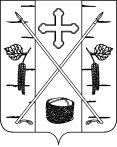 АДМИНИСТРАЦИЯ ПОСЕЛКА БЕРЕЗОВКАБЕРЕЗОВСКОГО РАЙОНА КРАСНОЯРСКОГО КРАЯПОСТАНОВЛЕНИЕп. Березовка